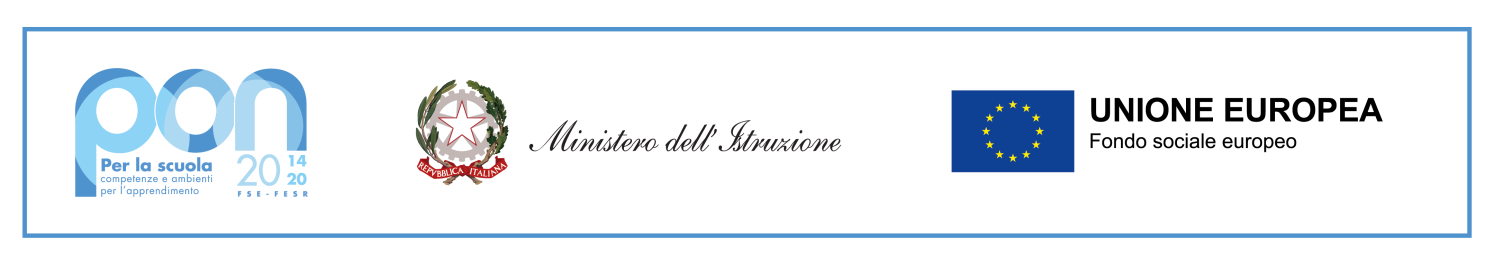 Istituto  Comprensivo”VALLO LUCANIA-NOVI VELIA”via Ottavio De Marsilio 18 -  84078 Vallo della Lucania (SA)tel  0974717333 codice fiscale 93028080658codice meccanografico SAIC8BL004  - codice univoco UF246VE-mail PEI: saic8bl004@istruzione.it – PEC saic8bl004@pec.istruzione.ithttp://www.icvallonovi.edu.itProt. n°come da segnaturaOGGETTO: Decreto incarico DSGA- Fondi Strutturali Europei – Programma Operativo Nazionale “Per la scuola, competenze e ambienti per l’apprendimento” 2014-2020. Asse I – Istruzione – Fondo Sociale Europeo (FSE). Programma Operativo Complementare “Per la scuola, competenze e ambienti per l’apprendimento” 2014-2020. Asse I – Istruzione – Obiettivi Specifici 10.1, 10.2 e 10.3 – Azioni 10.1.1, 10.2.2 e 10.3.1.Avviso pubblico prot. n. 9707 del 27/04/2021 – Realizzazione di percorsi educativi volti al potenziamento delle competenze e per l’aggregazione e la socializzazione delle studentesse e degli studenti nell'emergenza Covid -19 (Apprendimento e socialità).CNP 10.01.1°-FSEPON-CA-2021-580CUP H73D21000770007Titolo progetto : Insieme per ripartire con creativitàIl Dirigente ScolasticoVISTO	il Decreto Legislativo 30 marzo 2001, n. 165 recante “Norme generali sull’ordinamento del	lavoro alle dipendenze della Amministrazioni Pubbliche” e ss.mm.ii.;VISTA	la circolare della Funzione Pubblica n.2/2008;VISTA	la circolare Ministero del lavoro n.2/2009;VISTO	il Decreto Interministeriale 129/2018 concernente: Regolamento concernente le	Istruzioni generali sulla gestione amministrativo-contabile delle istituzioni scolastiche";VISTO	il DPR 275/99, concernente norme in materia di autonomia delle istituzioni scolastiche; VISTI	i Regolamenti   UE) n.  1303/2013 recanti disposizioni comuni sui Fondi strutturali e di 	investimento europei, il Regolamento (UE) n. 1301/2013 relativo al Fondo Europeo di Sviluppo 	Regionale (FESR) e il Regolamento (UE) n. 1304/2013 relativo al Fondo Sociale Europeo;VISTA 	la delibera del Consiglio d’Istituto n.____________e successive modificazioni e integrazioni con la quale è stato approvato il P.T.O.F. per gli anni scolastici __________________;VISTA 	la Delibera del Consiglio d’Istituto n. ___ ___________________   di approvazione del Programma Annuale dell’Esercizio finanziario 202__;VISTO	il Programma Operativo Nazionale “Per la scuola, competenze e ambienti per l’apprendimento” 2014-2020. Fondo Sociale EuropeoAzione 10.2.2A- “Azioni di integrazione e potenziamento delle aree disciplinari di base (lingua italiana, lingue straniere, matematica, scienze, nuove tecnologie e nuovi linguaggi, ecc.) con particolare riferimento al primo ciclo e al secondo ciclo e anche tramite percorsi on-line.  VISTO 	le note M.I.U.R. - DGEFID prot.2670 dell’08.02.2016, 3021 del 17.02.2016, 5577 del 	21.03.2016, 5610 del 21.03.2016, 6076 del 4.4.2016, 6355 del 12.04.2016 e 6534 del 15.04.2016;VISTO	la INFORMALE dichiarazione di disponibilità alla partecipazione alle attività di cui sopratutto ciò visto e rilevato, che costituisce parte integrante del presente decretoDECRETAArt.1 Affidamento incaricoViene affidato alla sig. ______________________in qualità di DSGA l’incarico di Direzione Amministrativaper lo svolgimento del progetto di cui all’oggettoArt. 2 Orario di servizioIl servizio affidato è di n° ___ore da svolgere in orario aggiuntivo all’orario di servizio, a partire dalla data della nomina fin al termine del progetto comunque non oltre il 30/09/2022Art. 3 Compiti I compiti da svolgere sono quelli stabiliti dalle circolari ministeriali e dall’avviso richiamate in premessaArt. 4 CompensoIl compenso viene stabilito in euro 18,50 orario lordo dipendente così come da CCNL per le ore eccedenti Art. 5 NominaAl presente decreto seguirà immediata nomina 			Il Dirigente Scolastico